Заява            Прошу Вас припинити дію договору № __________ від __/__/202_ р.  Залишок страхової премії прошу зарахувати в рахунок договору №_________________.Дата: __.__.202__р.                                   ____________/________ _._./                       Підпис                  ПІБ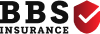 Голові ПравлінняСтрахової компанії  «ББС ІНШУРАНС»Красноруцькому П.В.____________________________(ПІБ від кого) вул. _______________ кв._, ______, _________________, Україна 